ANALISIS PENERAPAN MANAJEMEN KREDIT UNTUK MENINGKATKAN PROFITABILITAS PADA PT BPR BANK BAPAS 69 KANTOR CABANG MAGELANG SELATANChoirul PramudiansyahAbstrakPenelitian ini dilakukan di PT. BPR Bank Bapas 69 Kantor Cabang Magelang Selatan. Tujuan penelitian ini adalah untuk mendeskripsikan penerapan manajemen kredit pada PT. BPR Bank Bapas 69 Kantor Cabang Magelang Selatan dalam upaya meningkatkan profitabilitas melalui kebijakan kredit yang dijalankan serta mendeskripsikan manajemen kredit yang efektif dilihat dari rasio keuangan perkreditan dan rasio profitabilitas. Hasil dari penelitian ini diperoleh analisis bahwa manajemen kredit yang diterapkan PT. BPR Bank Bapas 69 Kantor Cabang Magelang dalam memberikan kebijakan kreditnya adalah dengan menerapkan prinsip kehati-hatian, perencanaan kredit, pemberian kredit, pengawasan kredit dan berupaya mengamankan kredit yang bermasalah. Manajemen kredit juga menerapakam strategi untuk meningkatkan laba yang meningkat di setiap tahunya. Hasil pengukuran menggunakan rasio keuangan perkreditan meliputi Loan to Deposit Ratio yang tercapai pada tahun 2019-2021 dapat dikatakan efektif karena masih berada pada batas yang ditetapkan Bank Indonesia yaitu 75%-100%, akan tetapi pada ahun 2021 masih di bawah ketentuan Bank Indonesia. Nilai Capital Adequacy Ratio bisa dikatakan efektif karena sesuai dengan peraturan Bank Indonesia yaitu lebih dari 8%. Return on Asset sudah dikatakan sehat sesuai dengan Peraturan Bank Indonesia yaitu diatas 1,5%. Return On Equity mengalami penurunan akan tetapi masih sesuai dengan Peraturan Bank Indonesia yaitu 12,5%. Rasio biaya operasional mengalami fluktuasi akan tetapi masih di bawah 94% ketentuan Bank Indonesia. Persentase Net Profit Margin mengalami fluktuatif. Dari perhitungan rasio didapatkan hasil yang fluktuatif, hal ini menjadi perhatian khusus bagi kebijakan manajemen kredit dalam mengelola kredit dan profitabilitas.Kata Kunci: Manajemen Kredit, Profitabilitas.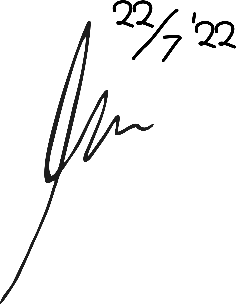 ANALYSIS OF IMPLEMENTATION CREDIT MANAGEMENT TO INCREASE PROFITABILITY IN PT BPR BANK BAPAS 69 BRANCH OFFICE MAGELANG SELATANChoirul PramudiansyahAbstractThis research was conducted at PT. BPR Bank Bapas 69 South Magelang Branch Office. The objective of this study is to describe the credit management application at PT. BPR Bank Bapas 69 Magelang Selatan Branch Office to increase profitability through implemented credit policies and describe effective credit management in terms of credit ratios and profitability ratios. The results of this study obtained an analysis of credit management applied by PT. BPR Bank Bapas 69 Magelang Branch Office, in providing credit policies, uses the principle of prudence, credit planning, lending, credit supervision, and efforts to secure non-performing loans. Credit management also involves strategies to increase profits which increase every year. The measurement results using financial credit ratios, including the Loan to Deposit Ratio achieved in 2019-2021, can be said to be effective because it is still at the limit set by Bank Indonesia, namely 75%-100%. However, in 2021 it is still under Bank Indonesia regulations. The value of the Capital Adequacy Ratio can be said to be effective because it is to Bank Indonesia regulations, which is above 8%. Bank Indonesia Regulations say that return on assets is healthy, which is above 1.5%. Return On Equity has decreased but is still by Bank Indonesia Regulations, which is above 12.5%. The ratio of operating expenses fluctuated but was still below 94%, namely from Bank Indonesia regulations. The percentage of Net Profit Margin fluctuated. From the calculation of the ratio obtained fluctuating results, this is a particular concern for credit management policies in managing credit and profitability.Keywords: Credit Management, Profitability.